Болгарский этнокультурный центр «Злата" города АстаныИсторическая справка. В июне 2011 года в городе Астане был официально зарегистрирован Болгарский этнокультурный центр "Злата". Председатель - Андриевская Ольга Олеговна.Цель - культурная и образовательная деятельность среди болгар, проживающих в Казахстане, сохранение и приумножение культурных, нравственных и духовных ценностей болгарского народа.Основные направления деятельности:проведение национальных болгарских праздников и творческих фестивалей;отправка студентов-граждан РК на учебу в Болгарию, поддержка студентов из Болгарии, обучающихся в ВУЗах Республики;сбор и хранение народного болгарского фольклора;систематизация раздела болгарской литературы в библиотеке объединения;исполнение идеи Ассамблеи народа Казахстана.Ресурсная база. Болгарский этнокультурный центр «Злата» был создан совсем недавно, принимает активное участие во всех городских мероприятиях, праздниках, «круглых столах», конференциях, выставках, концертных программах и других мероприятиях.Фольклорная программа центра направлена на возрождение традиций и обычаев болгарского народа, связана с этнической литературой и творчеством, а также с историей национального костюма.На базе центра функционируют два творческих коллектива: Детская вокальная группа «Цветанка», руководитель Тутаева Светлана БорисовнаВзрослая вокальная группа «Злата», руководитель Достов Владимир АлександровичИсполняемые коллективами песни на родном языке очень колоритны, так как отражают самобытность болгарского народа. За активное участие в городских и республиканских конкурсах, фестивалях, коллективы «Цветанка» и «Злата» были награждены дипломами, грамотами и ценными подарками.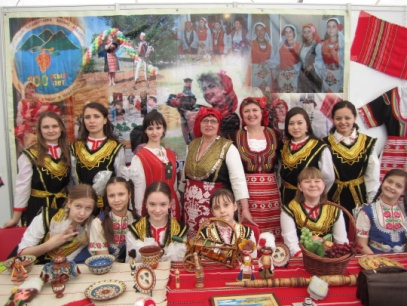 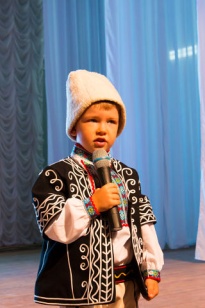 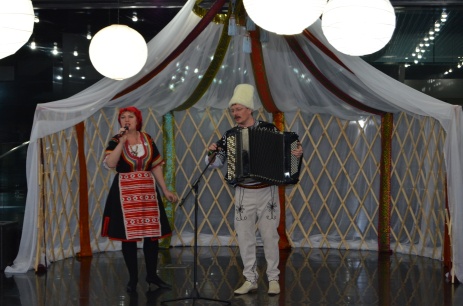 Контакты:Адрес: г.Астана, улица Тархана, д.17 –кв.52.Телефон: 30-72-95